Orchard Vale Community School Pupil Premium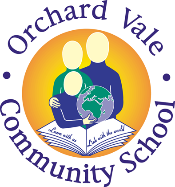 Summary of Pupil Premium Grant spending 2020-2021The Staff at Orchard Vale are committed to ensuring that all children achieve their potential. We are all aware of the research showing disadvantaged children often fall behind their peers, achieving lower grades throughout their education. This is known as an ‘attainment gap’ and the purpose of the Pupil Premium (PP) is to ‘narrow the gap’. As a result of the evidence, the government introduced the PP in April 2011. Pupil Premium is paid directly to schools.Objectives in spending Pupil Premium Grant:To ensure that children in receipt of Pupil Premium Grant and Free School Meals are fit to learn both academically and emotionally.To narrow the gap in terms of attainment for children in receipt of Free School Meals.To accelerate progress for children in receipt of FSM.To ensure that of Pupil Premium Grant and Free School Meals are able to access all learning opportunities in the school curriculum including life experiences they may experience as part of clubs and education visits.Who is eligible for the Pupil Premium?Those who have been eligible for Free School Meals at any point in the last six years (also known as Ever 6 FSM)Children whose parents are currently serving in the armed forces (or have served in the last 4 years also known as Ever 4)Who is eligible for Pupil Premium Plus?From April 2014 children who are looked after will attract a higher rate of funding than children from low-income families. These are children that;Left care under a Residential Order on or after 14 October 1991 (under the Children’s Act 1989)Left care under a Special Guardianship Order on or after 30 December 2005 (under the Children’s Act 1989)Were adopted from care on or after 30 December 2005 (and are in R to Year 11)Have a parent who self-declares their child’s status to the school, providing supporting evidence (e.g. adoption order); and where the school records on the October School Census that they have a child who meets the above criteria2020-21 Total Premium Grant: £64,560This is to meet the needs of 65 pupilsWe have reflected on our spending, its impact on children’s learning and the school progress and attainment data when considering our spending for this forthcoming academic year.Funding has primarily been allocated towards staffing, including staffing for Sports and Emotional Well-being interventions.Interventions will include:Funfit Groups Daily Daily additional reading time and fine motor skills support.Specific phonics supportHigh quality EYFS provisionForest schools.Music and drama performance projects. E.g. Shakespeare in School project.Self Esteem and Nurture Groups.Clubs to build self-esteem and the resilience needed to learn.Additional Phonics and support for children with Specific Literacy Difficulties/Dyslexia.Purchases of equipment for and places on school residential and enrichment events.Cookery and other practical life skill classesMusic tuition lessons, choir, and participation in music festivals and with other schoolsAuditory memory groups.Personal support budgets to facilitate attendance at clubs, school visits and eventsSupport to ensure that children have the necessary equipment to access and support the enriched and diverse curriculumPurchase of daily equipment to normalise groups of children into daily expectations.Support from a key worker to enable additional emotional and welfare supportOrchard Vale School: PUPIL PREMIUM ACTION PLAN 2020-2021Carry forward: £2197.77SUMMARY OF PROPOSED SPENDING AND ACTIONS IN THE 2020-2021 ACADEMIC YEARSUMMARY OF PROPOSED SPENDING AND ACTIONS IN THE 2020-2021 ACADEMIC YEARSUMMARY OF PROPOSED SPENDING AND ACTIONS IN THE 2020-2021 ACADEMIC YEARSUMMARY OF PROPOSED SPENDING AND ACTIONS IN THE 2020-2021 ACADEMIC YEARSUMMARY OF PROPOSED SPENDING AND ACTIONS IN THE 2020-2021 ACADEMIC YEARSUMMARY OF PROPOSED SPENDING AND ACTIONS IN THE 2020-2021 ACADEMIC YEAROUTCOMES FOR CHILDRENTarget 1: Use of Early Years Pupil Premium so pupils in receipt of funding achieve GLDOUTCOMES FOR CHILDRENTarget 1: Use of Early Years Pupil Premium so pupils in receipt of funding achieve GLDOUTCOMES FOR CHILDRENTarget 1: Use of Early Years Pupil Premium so pupils in receipt of funding achieve GLDOUTCOMES FOR CHILDRENTarget 1: Use of Early Years Pupil Premium so pupils in receipt of funding achieve GLDOUTCOMES FOR CHILDRENTarget 1: Use of Early Years Pupil Premium so pupils in receipt of funding achieve GLDOUTCOMES FOR CHILDRENTarget 1: Use of Early Years Pupil Premium so pupils in receipt of funding achieve GLDRationaleActionCostStaff membersSuccess CriteriaImpactOur schools tracking data shows us that:Numbers of PP children are declining across the school and noteably, 0% of pp children reached GLD last year.Quick identification of SEND of PP children leads to good progress.  We would aim to use quality first teaching across EYFS to ensure maximum progress and to improve outcomes.Sutton trust advocates that pupil premium make the most progress through high quality early years provision.Continued resourcing and development of physical development through daily opportunities to use outdoor equipment and resourcesUse of early interventions to develop language and early literacy skills led by teachers and teaching assistantsUse of collaborative learning tasks to engage children in pre-reading and early literacy activitiesTeaching assistants to support difficult transition periods for children such as coming into school, lunchtimes and going home timeQuality first teaching to be tracked as part of school improvement.£17,262Actual£17,262AC,SB,LGChildren will show improved physical skills and development by the end of the yearChildren will be supported in early literacy and maths skills and developmentPupil premium children will achieve GLD by the end of the reception year64% of PP children in reception achieved GLD. During lockdown we worked hard to ensure children had access to teams to access online meetings and live streaming of lessons with their teachersFocus on language development for children through regular online contact during lockdownEncouraging attendance in school when school was open for all reception children and during school closure for key worker and vulnerable children1:1 support and intervention for children not making progress as recognized during progress meetings RWI 1:1 tutoring from mid-year when the scheme was introduced for the bottom 20% of children in receptionOUTCOMES FOR CHILDRENTarget 2: To narrow the gap between those children in receipt of PP with national expectations and make progress at least in line with their peersOUTCOMES FOR CHILDRENTarget 2: To narrow the gap between those children in receipt of PP with national expectations and make progress at least in line with their peersOUTCOMES FOR CHILDRENTarget 2: To narrow the gap between those children in receipt of PP with national expectations and make progress at least in line with their peersOUTCOMES FOR CHILDRENTarget 2: To narrow the gap between those children in receipt of PP with national expectations and make progress at least in line with their peersOUTCOMES FOR CHILDRENTarget 2: To narrow the gap between those children in receipt of PP with national expectations and make progress at least in line with their peersOUTCOMES FOR CHILDRENTarget 2: To narrow the gap between those children in receipt of PP with national expectations and make progress at least in line with their peersRationaleActionCostStaff membersSuccess CriteriaImpactOur school progress data shows us that:Children with PP and SEND identified needs are likely to make less accelerated progress than other vulnerable childrenThe attainment gap has narrowed between PP and Not PP children within the school context.Personalised learning interventions will be carried out to improve the achievement of this group of children in reading, writing and maths. These will be delivered by HLTA/TAsAdditional targeted learning interventions and in class support to meet the needs as identified through teacher assessments£40,156Actual£40,156AW, TO, SC, AP, JT, LTThe majority of pupils will achieve at least national age-related expectations.Rates of progress for vulnerable children will be at least in line with their peersThe attainment gap against the national expectation will narrowThe in-school attainment gap at the end of year 6 will narrow Pupils will achieve highly in the Year one phonics assessment and will narrow the gap on their non PP peers at end of year 2 by reaching the national expectations.Pupils in EYFS will reach GLD at the end of Reception. Outcomes for PP children are slightly behind the rest of the school but PP children make good progress at their time at Orchard ValePupil premium children with SEND are a target group for the SENDCo and are monitored carefully and appropriate interventions are in place for themAdditional resources have been sought to support the learning of early English and maths including the new RWI phonics schemeBehaviour and engagement of PP children across the school is very high and PP children are supported pastorally if needed by our behavior support workerPP children are a focus for progress meetings and consideration is given to the children learning needs but also other needs to ensure they are safe and happy at school and have all the resources and equipment they need. THE WIDER CURRICULUMTarget 3: To enable all children to take part in the whole curriculum and learning opportunities that enhance and develop their life experiences and skillsTHE WIDER CURRICULUMTarget 3: To enable all children to take part in the whole curriculum and learning opportunities that enhance and develop their life experiences and skillsTHE WIDER CURRICULUMTarget 3: To enable all children to take part in the whole curriculum and learning opportunities that enhance and develop their life experiences and skillsTHE WIDER CURRICULUMTarget 3: To enable all children to take part in the whole curriculum and learning opportunities that enhance and develop their life experiences and skillsTHE WIDER CURRICULUMTarget 3: To enable all children to take part in the whole curriculum and learning opportunities that enhance and develop their life experiences and skillsTHE WIDER CURRICULUMTarget 3: To enable all children to take part in the whole curriculum and learning opportunities that enhance and develop their life experiences and skillsRationaleActionCostStaff membersSuccess CriteriaImpactIt has been found that these children and families may:Have financial restraints that can impact on a pupil’s opportunity to access educational visits and offsite learning activitiesHave financial restraints that can impact on a pupil’s opportunity to experience common place life experiencesPupils are often underequipped for activities or for life at school including having breakfastPupils are not often encouraged by parents to attend clubsUse of financial provision in place to ensure all pupils have equal access to visits and residential trips as they receive 50% reduction in all costs or full fundingUse of financial provision in place to ensure all pupils have equal access to clubs, activities, and educational opportunities both in and out of school and will not be able to access them through lack of funds, equipment or transport etcUse of financial provision in place so children have equal access to visits and experiences and extend their life experiencesUse of targeting pupils to experience and be part of clubs within the school day, before and afterUse of targeting children who do not have daily equipment or uniform to provide them with daily resources to enable them to feel normal.£7,142Actual£4944.23SF/SM/CMClass teachersTAsAll children will have access to learning outside of the classroom and gain greater life experiencesChildren will have experiences that other children have with their families and this will boost their self-esteem and worth with their peersLevels of self-esteem will increase and children will have a sense of self-worth and be valued in the school communityHealth and welfare products purchased to support the emotional health and development of children in schoolReading materials purchased to support the training and professional development of teachers and other school staff in trauma informed approaches and how to support disadvantaged children effectivelySupport with breakfast club for those children not eating in the mornings before school and coming to school hungryPurchase of additional ICT equipment to ensure children have access to learning platforms both inside and outside of school and during school closure periodsSubsidy of school trips, event, uniform, equipment and any other resources children need access to make life chances better for disadvantaged children. Total spend: £62,362.23Next steps:To ensure there is a wide range of opportunities for children after lockdown and school closuresTo continue to research and review interventions available to children that are highly effectiveUnderstand and respond to the needs of our community Signpost families to the pupil premium scheme to access the funding if they are eligible or become eligible due to changes in circumstances